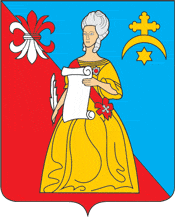 АДМИНИСТРАЦИЯгородского поселения «Город Кремёнки»Жуковского района Калужской областиПОСТАНОВЛЕНИЕ____12.08.2016_________                                                                                 № ___120-П_____г.КремёнкиО ПРЕДСТАВЛЕНИИ СВЕДЕНИЙ О РАЗМЕЩЕНИИ ИНФОРМАЦИИ В ИНФОРМАЦИОННО-ТЕЛЕКОММУНИКАЦИОННОЙ СЕТИ «ИНТЕРНЕТ»Руководствуясь Федеральным законом от 30.06.2016 года № 224-ФЗ «О внесении изменений в Федеральный закон «О муниципальной службе в Российской Федерации» Администрация городского поселения «Город Кремёнки»; ПОСТАНОВЛЯЕТ:1.Утвердить перечень должностей муниципальной службы при  замещении которых муниципальные служащие обязаны представлять сведения об адресах сайтов и (или) страниц сайтов в информационно-телекоммуникационной сети «Интернет», на которых муниципальные служащие размещали общедоступную информацию, а также данные, позволяющие их идентифицировать. (Приложение № 1)2. Утвердить прилагаемый Порядок представления сведений об адресах сайтов и (или) страниц сайтов в информационно-телекоммуникационной сети «Интернет», на которых муниципальные служащие размещали общедоступную информацию, а также данные, позволяющие их идентифицировать, а также граждане, претендующие на замещение должностей муниципальной службы. (Приложение № 2)3. Контроль за исполнением настоящего постановления возложить на службу кадров.4.Опубликовать (обнародовать) настоящее постановление.Глава Администрациигородского поселения «Город Кремёнки»                                     Т.Д.КалинкинаПриложение № 1УтвержденоПостановлением Администрации городскогопоселения «Город Кремёнки»от_12.08. 2016 г. №__120-П_ПЕРЕЧЕНЬМУНИЦИПАЛЬНЫХ ДОЛЖНОСТЕЙ МУНИЦИПАЛЬНОЙ СЛУЖБЫВ АДМИНИСТРАЦИИ ГОРОДСКОГО ПОСЕЛЕНИЯ «ГОРОД КРЕМЁНКИ»ПРИ ЗАМЕЩЕНИИ КОТОРЫХ МУНИЦИПАЛЬНЫЕСЛУЖАЩИЕ ОБЯЗАНЫ ПРЕДСТАВЛЯТЬ СВЕДЕНИЯ О РАЗМЕЩЕНИИ ИНФОРМАЦИИ В ИНФОРМАЦИОННО-ТЕЛЕКОММУНИКАЦИОННОЙ СЕТИ «ИНТЕРНЕТ»МУНИЦИПАЛЬНЫЕ ДОЛЖНОСТИ МУНИЦИПАЛЬНОЙ СЛУЖБЫАДМИНИСТРАЦИИ ГОРОДСКОГО ПОСЕЛЕНИЯ «ГОРОД КРЕМЁНКИ»Должности категории "руководители"Высшая группа должностейГлава местной Администрации.Заместитель Главы местной Администрации - начальник отдела.Должности категории "специалисты"Старшая группа должностейГлавный специалист.Приложение № 2УтвержденоПостановлением  Администрации городскогопоселения «Город Кремёнки»от__12.08. 2016 г. №__120-П__ПОРЯДОКПРЕДСТАВЛЕНИЯ СВЕДЕНИЙ О РАЗМЕЩЕНИИ ИНФОРМАЦИИ В ИНФОРМАЦИОННО-ТЕЛЕКОММУНИКАЦИОННОЙ СЕТИ «ИНТЕРНЕТ» В АДМИНИСТРАЦИИ ГОРОДСКОГО ПОСЕЛЕНИЯ «ГОРОД КРЕМЁНКИ»1.Сведения об адресах сайтов и (или) страниц сайтов в информационно-телекоммуникационной сети «Интернет», на которых гражданин, претендующий на замещение должности муниципальной службы, муниципальный служащий размещали общедоступную информацию, а также данные, позволяющие их идентифицировать, в службу кадров Администрации городского поселения «Город Кременки» представляют:1) гражданин, претендующий на замещение должности муниципальной службы, - при поступлении на службу за три календарных года, предшествующих году поступления на муниципальную службу;2) муниципальный служащий – ежегодно за календарный год, предшествующий году представления указанной информации, за исключением случаев размещения общедоступной информации в рамках исполнения должностных обязанностей муниципального служащего.2.Сведения, указанные в части первой настоящей статьи, представляются гражданами, претендующими на замещение должности муниципальной службы, при поступлении на муниципальную службу, а муниципальными служащими – не позднее 1 апреля года, следующего за отчетным. Сведения, указанные в части первой настоящей статьи, представляются по форме, установленной Правительством Российской Федерации.3.По решению Главы Администрации городского поселения «Город Кременки» уполномоченные им муниципальные служащие осуществляют обработку общедоступной информации, размещенной претендентами на замещение должности муниципальной службы и муниципальными служащими в информационно-телекоммуникационной сети «Интернет», а также проверку достоверности и полноты сведений, предусмотренных частью первой настоящей статьи.